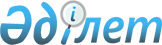 О руководителях государственных органов, непосредственно подчиненных и подотчетных Президенту Республики КазахстанУказ Президента Республики Казахстан от 8 апреля 2011 года № 2

      В соответствии с пунктом 1 статьи 17-1 Конституционного закона Республики Казахстан "О Президенте Республики Казахстан", в связи с прекращением полномочий руководителей государственных органов, непосредственно подчиненных и подотчетных Президенту Республики Казахстан, при вступлении в должность вновь избранного Президента Республики Казахстан ПОСТАНОВЛЯЮ:



      1. Руководителям государственных органов, непосредственно подчиненных и подотчетных Президенту Республики Казахстан, исполнять свои обязанности до назначения соответствующих руководителей.



      2. Настоящий Указ вводится в действие со дня подписания.      Президент

      Республики Казахстан                       Н. НАЗАРБАЕВ
					© 2012. РГП на ПХВ «Институт законодательства и правовой информации Республики Казахстан» Министерства юстиции Республики Казахстан
				